В три школы отправили 509 кг яблок, причем в первую школу отправили яблок в 7 раз больше, чем во вторую, а в третью – на 158 кг больше, чем во вторую. Сколько кг яблок отправили в каждую школу?В книге напечатаны рассказ и повесть. Повесть занимает на 40 страниц больше, чем рассказ. Сколько страниц занимает рассказ и сколько повесть, если вместе они занимают164 страницы.В компот положили яблоки и сливы, всего 18 штук. Слив положили в 2 раза больше, чем яблок. Сколько яблок положили в компот?Первый рабочий выпустил в 3 раза больше деталей, чем второй, а третий на 15 больше, чем второй. Вместе они выпустили 100 деталей. Сколько деталей выпустил каждый рабочий?Одна сторона треугольника в 5 раз меньше второй и на 28 дм меньше третьей. Найдите стороны треугольника, если его периметр равен 84 дм. Одна сторона треугольника в 3 раза больше второй и на 17 см меньше третьей. Найдите стороны треугольника, если его периметр равен 67 см. 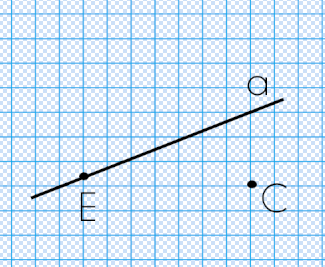 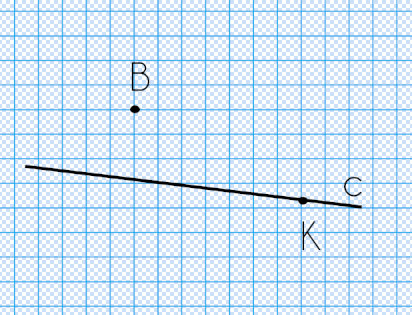 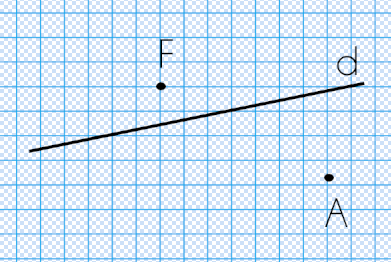 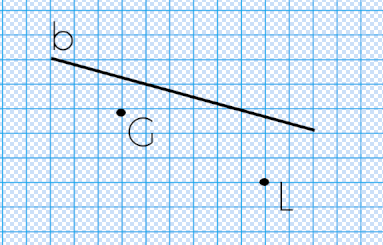 